RREKRUTACJA  ZDALNA DO  SZKOŁY  MUZYCZNEJ  I STOPNIA                                                                                 W BUSKU-ZDROJU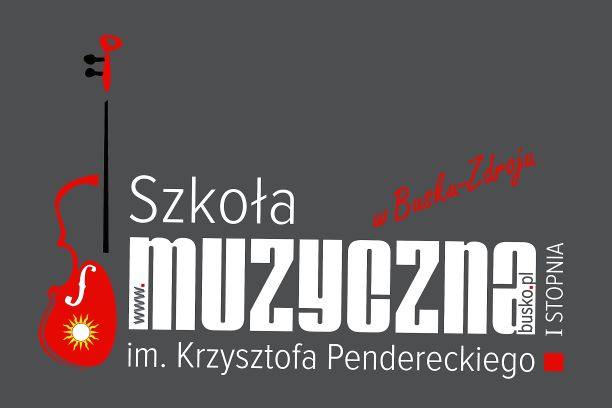 DOŁĄCZ  DO  NAS W ROKU SZKOLNYM 2020/2021Pobierz Wniosek ze strony  www.muzyczna.busko.pl  zakładka: REKRUTACJA.Wypełniony Wniosek  prześlij  w formie skanu lub zdjęcia na adres:  szkola@muzyczna.busko.pl  Zaświadczenie lekarskie o braku przeciwskazań do nauki w szkole muzycznej                                oraz oryginał  Wniosku dostarczysz  w dniu przeprowadzenia Testu predyspozycji.    